NOMBRE:_______________________________ FECHA: _____/____/____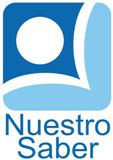 MAESTRO(A):______________________ GRADO:_____ GRUPO:________ESCUELA:____________________________________________________Rabito BlancoRabito blanco era un conejito que movía sin cesar su rabito y hacia un ruido así: ¡Sess, Sess, Sess, Sess!Cuando sus padres oían el ruido de Rabito Blanco, se ponían muy contentos. Su hijito andaba por allí.Pero un día sus papas no oyeron el ruido de Rabito Blanco. El conejito se había escapado de casa. Le gustaba mucho corretear por el bosque.-No vayas solo al bosque–le decían todos los días-, porque si viene el hombre malo con sus escopetas te va a matar.Rabito Blanco no hizo caso a sus papas y se fue solo al bosque. Aprovecho unas hojas secas y empezó a hacer una cueva al poco tiempo oyó un ruido extraño. Dejo de escarbar. Estiro las orejas. Escucho con atención y le pareció oír estas palabras:-¡te ca-za-re, te co-me-ré!Muerto de miedo dio un salto y corrió a su casa.Sus padres le esperaban llorando, Rabito Blanco les conto su aventura. Ellos escucharon con atención y al final rieron a carcajadas.-Hijo mío- le dijo su padre-, lo que oíste no decía “te cazare, te comeré”, “! Sino Sess, sess, sess, sess!”Rabito Blanco, se había asustado de su propio rabito que no se queda quieto nunca.Peguntas¿Quién era Rabito Blanco?R:¿Cómo se ponían sus padres al escuchar el ruido Rabito Blanco?R:¿Qué paso un día?R:¿A dónde fue Rabito Blanco?R:¿Qué le gustaba a Rabito Blanco?R:¿Qué le decían sus papas a Rabito Blanco?R:¿Qué paso con Rabito Blanco?R:¿Qué empezó a hacer Rabito Blanco?R:¿Qué escucho Rabito Blanco?R:¿A dónde fue Rabito Blanco?R:¿Cómo lo esperaban sus padres?R:¿Qué sucedió al Final?R: